Senate Body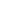 CALL MEETING TO ORDERASCERTAINMENT OF QUORUM A majority quorum must be established to hold a bona fide meeting CORRECTIONS TO THE MINUTESThe Senate will discuss and correct minutes from previous meetings.The Senate will consider any corrections to the minutes from the meeting held on Wednesday, June 14th, 2023. 4.    PUBLIC COMMENTThis segment of the meeting is reserved for persons desiring to address the Senate on any matter of concern that is not stated on the agenda. A time limit of three (3) minutes per speaker and fifteen (15) minutes per topic shall be observed. The law does not permit any action to be taken, nor extended discussion of any items not on the agenda. The Senate may briefly respond to statements made or questions posed, however, for further information, please contact the BCSGA Vice President for the item of discussion to be placed on a future agenda. (Brown Act §54954.3)Presentation on Updates to Brown Act5.    REPORTS OF THE ASSOCIATIONThe chair shall recognize any officer of the association, including the BCSGA Advisor, to offer a report on official activities since the previous meeting and make any summary announcements deemed necessary for no longer than three minutes, save the advisor, who has infinite time. Vice President Senators6.    REPORTS FROM EXECUTIVE OFFICERSThe Chair shall recognize the Executive Officers and Departments to report for no longer than three minutes on the activities since the previous meeting.Office of the PresidentDepartment of Student OrganizationsDepartment of Student ActivitiesDepartment of Legislative AffairsDepartment of FinanceDepartment of SecretaryKCCD Student Trustee7.    ELECTION  OF ASSOCIATION OFFICERSThe Senate will consider the following nominations for an Association Office. When the Senate has concluded its deliberations, the Senate may approve the nomination, reject the nomination, or take no action upon the nomination. The Senate will consider the names nominated to the Association Office. The Senate may consider the character, professional competence, physical or mental health, or other matters permissible under Brown Act during consideration of this item. Under Brown Act, the meeting may not be closed. Election of Ms. Elizabeth Diaz to the position of Senator-at-LargeElection of Ms. Amanda Hernandez to the position of Senator-at-LargeElection of Mr. Max Geissel to the position of Senator-at-Large8.    OATH OF OFFICEThe Parliamentarian (or Vice President, if absent) shall administer the oath of office for all newly appointed positions or elected officers.9.    ELECTION OF OFFICERS OF THE SENATEThe Senate may elect a Senate Pro-Tempore, pursuant to the BCSGA Constitution Article VI, section 6, and Chairperson of each Senate Standing Committee. TheSenate may consider the character, professional competence, physical or mental health, or other matters permissible, of certain individuals during consideration of thisposition. Then, the Senate will consider a binding resolution to appoint a Senator as the Senate Officer established by the BCGSA COBRA. Under the Brown Act, the  Senate may not close the meeting.
                a.	The Senate shall elect Chairperson to the Senate Committee on Government Operations10.   APPOINTMENT OF SENATORS TO COMMITTEES AND DEPARTMENTSThe Senate will recommend members to each of the Senate Standing Committee and the BCSGA Departments. Then, the Senate will consider a bindingresolution to appoint Senators as members to each Senate Standing Committees or BCSGA Departments established by the BCGSA COBRA. TheSenate may consider the character, professional competence, physical or mental health, or other matters permissible under the California Brown Act, ofcertain individuals during consideration of this item. Under the Brown Act, the Senate may not close the meeting.a. 	BCSGA Department on Financeb. 	BCSGA Department on Legislative Affairsc. 	BCSGA Department on Student Activitiesd.	BCSGA Department on Student Organizationse.     BCSGA Department on Academic Affairsf.     BCSGA Department on Advancementg.     BCSGA Department 11.   UNFINISHED BUSINESSItems listed have already been discussed and thus are considered for Senate consideration.DISCUSSION: KCCD Retreat12.   NEW BUSINESSItems listed have not already been discussed and thus are considered for Senate consideration.DISCUSSION: Juneteenth RecapDISCUSSION: Pride Week RecapDISCUSSION: Participatory Governance Committee OverviewDISCUSSION: Presentation on Updates to Brown Act13.   ANNOUNCEMENTSThe Chair shall recognize in turn BCSGA Officers requesting the floor for a period not to exceed one minute. Director Saldivar’s leave of absence14.   ADJOURNMENTWednesday, June 28th, 20234:30 p.m.BCSGA Boardroom, Campus CenterMeeting Zoomlink: https://kccd-edu.zoom.us/j/96504179517?pwd=NFMrVmVIU2V6eHdrWExtamJHYldzdz09 Meeting Zoomlink: https://kccd-edu.zoom.us/j/96504179517?pwd=NFMrVmVIU2V6eHdrWExtamJHYldzdz09 Meeting Zoomlink: https://kccd-edu.zoom.us/j/96504179517?pwd=NFMrVmVIU2V6eHdrWExtamJHYldzdz09 